собственности учредителя; выдано Управлением Федеральной службы государственной регистрации, кадастра и картографии по Ульяновской области 10 июня 2014 года.Свидетельство  о государственной регистрации права управление от  05.02.2014 г   №  73 АА 717816     на пользование земельным участком, на котором размещена организация; выдано Управлением Федеральной службы государственной регистрации, кадастра и картографии по Ульяновской области 05 февраля 2014 года.2. Соответствие нормативно-правовой базы деятельности общеобразовательной организации Имеются нормативно-правовые документы федерального уровня, регулирующие деятельность образовательного учреждения. В учреждении имеются  нормативно-правовые документы регионального уровня,  регулирующие деятельность образовательного учреждения.В учреждении имеются нормативно-правовые документы муниципального уровня положения, приказы отдела образования и дошкольного воспитания.II. Сведения об условиях реализации образовательной деятельности.1. Сведения о составе и квалификации административных, педагогических кадров1.1. Сведения об административных работниках.1.2. Сведения о педагогических работниках (включая административных и других работников, ведущих педагогическую деятельность).2. Материально-техническое оснащение учебного процесса3. Учебно-методическое обеспечение учебного процесса4. Информационное обеспечение учебного процесса5. Обеспечение открытости и доступности информации об образовательном учреждении, создание и ведение официального сайта образовательного учреждения в сети интернет6. Наличие и эффективность деятельности органов самоуправления в общеобразовательной организации Органами самоуправления в школе являются: Управляющий совет, Общее собрание трудового коллектива, Педагогический совет, Совет родителей.В качестве общественной организации в образовательном учреждении действует общешкольное родительское собрание. Органы самоуправления и общественная организация строят свою работу в соответствии с Положениями, которые не противоречат Уставу. Структура управления соответствует Уставу и локальным актам, целесообразна и оптимальна для данного вида учреждения.    Имеются положения, регулирующие деятельность органов самоуправления, планы работы. Имеются  протоколы заседаний.   Протоколы заседаний органов самоуправления соответствуют установленным требованиям. 7 Качество планирования и анализа образовательной деятельности общеобразовательной организации Имеется проблемно-ориентированный анализ работы образовательного учреждения. Наличие логичной структуры плана, его разделов и приложенийПлан работы охватывает направления деятельности участников образовательного процесса: направления деятельности педагогического коллектива по достижению оптимальных конечных результатов, создание условий для достижения конечных результатов (основных целей и задач). Единство целей и задач планирования и средств их достижений соответствует.Имеются  приложения: план работы методического объединения, план работы педагогического совета и т.д.В МОУ «Новодмитриевская НШ»  разработана и реализуется Основная образовательная программа на 2018-2019 учебный год. 8. Контрольно-инспекционная деятельность общеобразовательной организации Контрольно-инспекционная деятельность осуществляется в соответствии с Положением о контрольно-инспекционной деятельности и является частью плана работы школы на 2018  год, соответствует его направлениям, целям и задачам. Плана контрольно-инспекционной деятельности соответствует целям и задачам плана работы образовательного учреждения.Разнообразие методов, форм и видов контроля не соответствует.Результаты инспектирования образовательного учреждения оформляются в форме: аналитическая справка, отчет о состоянии дел по проверяемому вопросу, протокол.  План контрольно-инспекционной деятельности  предоставлен членам педагогического коллектива в начале учебного года. Работает следующая схема проведения инспекционно-контрольной деятельности: издается приказ о контрольной деятельности на месяц, назначается приказом директора школы ответственные, дается план-задание, итоги представляются в виде аналитических материалов, по результатам проверок по мере необходимости издается приказ директора школы.
9. Функционирование системы внутреннего мониторинга качества образования в общеобразовательной организации      Имеются локальные акты образовательного учреждения, обеспечивающие систему внутреннего мониторинга качества образования.    Нет документального оформления мониторинга качества условий образования.    Имеется мониторинг качества процесса  образования.    Имеется мониторинг качества результатов образования    Имеются качественные аналитические материалы по итогам мониторинга качества образования.     Качественные программы корректирующих действий по результатам индивидуальных достижений обучающихся отсутствуют.  Система управленческих решений по результатам проведённого мониторинга качества образования в образовательном учреждении имеется.10. Кадровое обеспечение реализации заявленных для государственной аккредитации общеобразовательных программВ школе имеется штатное расписание. Оно  соответствует типу и виду учреждения.Имеются договоры с педагогическими работниками  образовательного  учреждения.Муниципальное общеобразовательное учреждение «Новодмитриевская начальная школа» укомплектована педагогическими кадрами на 100%.      Образовательный уровень  соответствует требованиям. Высшее образование имеют  67% педагогов, средне-специальное – 33%.Уровень квалификации соответствует требованиям: 3 учителя аттестованы на  I квалификационную категорию. Два воспитателя имеют соответствие занимаемой должности. В образовательном учреждении имеется  график  прохождения курсов  педагогическими  работниками.Личные дела заведены  на  всех  педагогических  работников.  Копии  дипломов  и  аттестационных  листов  хранятся  в  личных  делах.            11. Организация методической работы в общеобразовательной организации В школе функционирует одно методическое объединение, так как школа малокомплектная. Школьное методическое объединение педагогов младших школьников работает над темой «Современные подходы  к организации образовательного процесса в условиях внедрения и реализации ФГОС НОО». Методическая работа позволяет постоянно повышать квалификацию педагогов. Формы работы по повышению квалификации разнообразны: самообразование учителей, школьные методические объединения учителей, тематические педагогические советы, работа в интернете. Учебно-методические разработки, имеющие рецензию региональных или отраслевых научно-методических служб и органов отсутствуют.Деятельность школьного  методического объединения педагогов младших регулируется положением, утверждённым директором школы, разработан план работы объединения, имеется анализ работы, ведутся протоколы заседаний.              12. Материально-технические условия реализации заявленных для государственной аккредитации общеобразовательных программ Не имеется  оснащенного кабинета физики и лаборатории для проведения учебных, практических и лабораторных занятий, так как школа начальная.Не имеется кабинета химии и лаборатории для проведения учебных, практических и лабораторных занятий, так как школа начальная.Не имеется кабинета биологии и лаборатории для проведения учебных, практических и лабораторных занятий, так как школа начальная.Не имеется кабинета географии и лаборатории для проведения учебных, практических и лабораторных занятий, так как школа начальная.Не имеется компьютерного класса для проведения учебных, практических и лабораторных занятий, так как школа начальная.Не имеется лингафонного кабинета для проведения учебных, практических и лабораторных занятий, так как школа начальная.Не имеется кабинета технологии для проведения учебных, практических и лабораторных занятий, так как школа начальная.Имеется два кабинета начальных классов, оснащение соответствует требованиям. Имеется библиотека. Имеется  актовый зал и оснащение соответствует требованиям.Имеется спортивный зал и оснащение соответствует требованиям.Имеется спортивная площадка и оснащение соответствует требованиям. Динамика пополнения материально-технической базы образовательного учреждения отсутствует.13. Информационно-образовательная среда общеобразовательной организации В  школе  имеются   компьютеры  в  количестве  5  штук Электронная  база  данных  в  образовательном  учреждении  имеется. Наличие  мультимедиа  оборудования-  2  штуки. Имеется подключения к сети Интернет, тип подключения (выделенный, аналоговый) электронная почта lai 60@mail.ru, Имеется сайта образовательного учреждения сайт http://nowdm-school.my1.ru периодичность его обновления- 1 раз  в  неделю. На сайте образовательного учреждения  имеется активная ссылки на «Рейтинг образовательных учреждений Ульяновской области» Перечень электронных образовательных ресурсов, доступ к которым обеспечивается обучающимся имеется на сайте.14. Учебно-методическое и информационное обеспечение условия реализации заявленных для государственной аккредитации общеобразовательных программ Имеется  учебно-  методическая    документация.Имеется    утвержденный  список  учебников,  используемый  в  образовательном  процессе.Имеются  в  наличии  учебники  330 экземпляров,  учебно -  методическая  литература- 17 экземпляров.Имеется  подписка  на  периодические  издания.  Ежегодно  учебный  фонд  пополняется  учебно -  методической  литературой.15. Психолого-педагогические условия общеобразовательной организации В  образовательном  учреждении  имеется     медико -  педагогический  консилиум, заключён договор с  Центр ППМС «Развитие»  «О взаимодействии ЦПМПК и ПМПк МОУ «Новодмитриевская НШ».16. Медико-социальные условия пребывания обучающихся в общеобразовательной организации      В школе медицинский кабинет отсутствует.  Наблюдение за санитарным состоянием учреждения, за обучающимися, а также проведение профилактических прививок осуществляется фельдшером на договорной основе. Договор  на оказание безвозмездных медицинских услуг №1  от 26.02.2019г. 17. Воспитательная и физкультурно-оздоровительная работа общеобразовательной организации Имеется план воспитательной работы; логичная структура, разделы и приложения, полнота и охват всех направлений воспитательной работы соответствуют государственным требованиям. Имеется проблемно-ориентированный анализа воспитательной работы образовательного учреждения.Имеются приложения (каникулярные планы, планы акций, месячников, операций).Планы работы классных руководителей соответствуют плану воспитательной  работы образовательного учрежденияИмеются аналитические материалы внутришкольного контроля по вопросам воспитательной работы.Действует  детская организация «Светлячки». Имеется положение о детской организации.Коллективом  проводится эффективная работа по профилактике правонарушений. Учащиеся школы не замечены  в   правонарушениях.Имеются планы  совместной работы  МОУ «Новодмитриевская НШ» и МО МВД РФ по профилактике дорожно- транспортного травматизма, договор с МОУ ДОД Радищевский центр детского творчества о создании детских объединений. Имеются материалы мониторинга достижений учащихся, имеются ученические портфолио.Имеются    целевые программы здоровьесбережения и формирования здорового образа жизни обучающихся,  в школе проводятся мероприятия по здоровьесбережению.Имеются материалы мониторинга состояния здоровья учащихся, их физического развития.III. Сведения об учебных программах, реализуемых образовательным учреждениемРеализация основных образовательных программ)2. Сведения о выполнении учебного плана1-4  классыУчебный план выполнен по всем предметам на 100%3. Качество подготовки обучающихся и выпускников в общеобразовательной организации Степень обученности  в образовательном учреждении по результатам внутреннего мониторинга на базовом уровне составляет  50% , что  соответствует требованиям ФГОС. Качество обучения на базовом уровне составляет  50%, что соответствует требованиям ФГОС.Абсолютная успеваемость на базовом уровне 100%, что соответствует требованиям ФГОС. Результаты ВПР 2018 годТекущий контроль успеваемости и промежуточная аттестация обучающихся осуществляется на основании Положения о промежуточной аттестации обучающихся, о системе оценок, форм, порядке и периодичности текущего контроля. 4. Наличие реализуемых образовательных программ в общеобразовательной организацииОбразовательные программы, реализуемые в образовательном учреждении, соответствуют образовательным программам, указанным в приложении к лицензии. Образовательная программа  ступени начального образования МОУ «Новодмитриевская НШ»  разработана в соответствии с требованиями Федерального государственного образовательного стандарта начального общего образования, утвержденного приказом Министерства образования и науки Российской Федерации от 6 октября 2009 года № 373, на основе анализа деятельности образовательного учреждения и с учетом возможностей, предоставляемых  учебно-методическим комплектом  «Планета Знаний» в  1-4 классах по музыке, изобразительному искусству, технологии, физической культуре,  «Школа России» в 1-4 классах по русскому языку, литературе чтению, математике, окружающему миру, английскому языку.Структура основной образовательной программы соответствует требованиям  ФГОС. В образовательной  программе   учитывается тип  и вид образовательного учреждения. 5. Учебные планы общеобразовательной организации В образовательном учреждении имеется учебный план. Учебный план согласован сначальником отдела образования и дошкольного воспитания  администрации МО « Радищевский район», утвержден директором школы.  Учебный план МОУ  «Новодмитриевская НШ»  составлен на основе федерального базисного учебного плана и соответствует региональному учебному плану (по каждому классу): недельной учебной нагрузке, перечню учебных предметов регионального компонента. В учебном плане предметные области  соответствуют обязательным требованиям ФГОС. Предельно допустимая  учебная нагрузка соответствует нормам. Наименований учебных предметов федерального компонента учебного плана соответствуют федеральному базисному учебному плану   Количество часов, отведенных на изучение каждого учебного предмета федерального компонента учебного плана, соответствует федеральному базисному учебному плану.Учебный план для 1-4 классов  по ФГОС НОО Пояснительная записка.Учебный план МОУ «Новодмитриевская НШ», реализующий основную образовательную программу начального общего образования (далее - Учебный план), фиксирует общий объем нагрузки, максимальный объем аудиторной нагрузки обучающихся, состав и структуру предметных областей, распределяет учебное время, отводимое на их освоение по классам и учебным предметам.Учебный план состоит из двух частей - обязательной части и части, формируемойучастниками образовательных отношений.Продолжительность учебной недели составляет 5дней.Продолжительность учебного года для первоклассников 33 недели с 35-минутными уроками в 1 полугодии и 40-минутными во втором. Продолжительность учебного года для 2-4 классов 34 недели с 40-минутными уроками. Продолжительность каникул в течение учебного года на первой ступени обучения составляет не менее 30 календарных дней, летом – не менее 8 недель. Для обучающихся в 1-ом классе – дополнительные недельные каникулы в феврале. Предметные области: «Русский язык и литературное чтение» представлена предметами«Русский язык» и «Литературное чтение»; предметная область «Иностранный язык» -предметом «Иностранный язык» (англ.); предметная область «Математика и информатика» - предметом «Математика»; предметная область «Обществознание и естествознание (окружающий мир)» - предметом «Окружающий мир»; предметная область «Технология» - предметом «Технология»; предметная область «Искусство» -предметами «Музыка» и «Изобразительное искусство»; предметная область «Физическая культура» - предметом «Физическая культура», предметная область «Основы религиозных культур и светской этики»-  предметом «Основы религиозных культур и светской этики» (Модуль «Основы православной культуры»). За счёт части учебного плана,  формируемой участниками образовательных отношений ведётся 1 час в 1–4 классах предмет « Русский язык».Количество учебных занятий за 4 учебных года не может составлять менее 2904 часов и более 3345 часов.    Промежуточная аттестация обучающихся - оценка уровня освоения обучающимися на конец учебного года учебных предметов, курсов, дисциплин , включённых в учебный план.   Промежуточная аттестация включает: текущую аттестацию (текущий контроль успеваемости);поэтапную аттестацию.Текущая аттестация (текущий контроль успеваемости) обязательно проводится по результатам выполнения обучающимися всех видов контрольных и проверочных работ:- в  1-х классах без фиксации образовательных результатов в виде отметок по 5-ти балльной шкале;- во 2-4 классах в виде отметок по 5-ти балльной шкале по учебным предметам, курсам, дисциплинам.Поэтапная аттестация осуществляется по всем учебным предметам во 2  – 4 классах за следующие аттестационные периоды:во 2 (начиная с III четверти) – 4 классах за учебные четверти и учебный год;   Поэтапная аттестация осуществляется по совокупным результатам текущей аттестации за соответствующий аттестационный период.Учебный план  разработан в соответствии со следующими нормативными документами:- Федеральный закон от 29 декабря 2012 г. N 273-ФЗ "Об образовании в Российской Федерации";приказ Минобрнауки России от 6 октября 2009 года № 373 «Об утверждении и введении в действие федерального образовательного стандарта начального общего образования» (зарегистрирован в Минюсте России 22 декабря ., регистрационный номер 17785);приказ Минобрнауки России от 26 ноября 2010 года № 1241 «О внесении изменений в федеральный государственный образовательный стандарт начального общего образования, утверждённый приказом Министерства образования и науки Российской Федерации от 6 октября . №373»;СанПиН 2.4.2.2821-10 «Санитарно-эпидемиологические требования к условиям и организации обучения в общеобразовательных учреждениях», утв. Постановлением Главного государственного санитарного врача Российской Федерации от 29 декабря . №189, зарегистрированных в Минюсте РФ 3.03.2011 №19993 (далее - СанПиН 2.4.2.2821-10);приказ Минобрнауки России от 22 сентября 2011 года № 2357 «О внесении изменений в федеральный государственный образовательный стандарт начального общего образования, утверждённый приказом Министерства образования и науки Российской Федерации от 6 октября . №373»;приказ Минобрнауки России от 18.12.2012 г. № 1060 «О внесении изменений в федеральный государственный образовательный стандарт начального общего образования, утверждённый приказом Министерства образования и науки Российской Федерации от 6 октября . №373»;Письмо Минобрнауки Ульяновской области от 24.08.2015 года № 6088.- Примерная основная образовательная программа начального общего образования (одобрена решением федерального учебно-методического объединения по общему образованию (протокол от 8 апреля 2015 г. № 1/15)-  приказ Минобрнауки России от 22 сентября 2011 года № 2357 «О внесении изменений в федеральный государственный образовательный стандарт начального общего образования, утверждённый приказом Министерства образования и науки Российской Федерации от 6 октября . №373»;-  приказ Минобрнауки России от 18.12.2012 г. № 1060 «О внесении изменений в федеральный государственный образовательный стандарт начального общего образования, утверждённый приказом Министерства образования и науки Российской Федерации от 6 октября . №373». -  Приказ Минобрнауки России от 31 декабря . № 1576 «О внесении изменений в федеральный государственный образовательный стандарт начального общего образования, утвержденный приказом Министерства образования и науки Российской Федерации от 6 октября . № 373»Учебный план дошкольного  образования  на 2018-2019 учебный годПояснительная записка.      Педагогический коллектив образовательной организации  реализует  основную образовательную программу дошкольного образования, составленную  в соответствии с ФГОС ДО,  с опорой на примерную образовательную программу дошкольного образования  «От рождения до школы»  под редакцией Н.Е. Вераксы, Т.С Комаровой, М.А. Васильевой.      Образовательная деятельность  направлена  на создание условий развития ребенка, открывающих возможности для его позитивной социализации, его личностного развития, развития инициативы и творческих способностей на основе сотрудничества со взрослыми и сверстниками и соответствующим возрасту видам деятельности.      Максимально допустимый объем образовательной нагрузки  соответствует санитарно-эпидемиологическим правилам и нормативам   СанПиН 2.4.1.3049-13 и примерной основной образовательной программе дошкольного воспитания «От рождения до школы», ФГОС ДО.
       Режим дня соответствует возрастным особенностям детей  и условиям образовательной организации.  
      Учебный план разработан с учётом следующего нормативно-правового обеспечения:Закон Российской Федерации от 26.12.2012 № 273 «Об образовании в Российской Федерации»;Санитарно эпидемиологические требования к устройству, содержанию и организации режима работы дошкольных образовательных организаций, СанПиН 2.4.1.3049-13, утверждёнными Постановлением Главного государственного санитарного врача Российской Федерации от 15 мая 2013 г. N 26 г. Москва. Дата публикации: 19.07.2013.Приказ Министерства образования и науки Российской Федерации от 310.08.2013 № 1014  «Об утверждении Порядка организации и осуществления образовательной деятельности по основным общеобразовательным программам – образовательным программам дошкольного образования» (зарегистрировано в Минюсте России 26.09.2013 № 30038).Приказ Министерства образования и   науки Российской Федерации от 17 октября 2013 г. № 1155 «О введении ФГОС ДО»           В структуре учебного плана выделяются обязательная часть и часть формируемая участниками образовательных отношений с учетом возрастных возможностей и индивидуальных различий (индивидуальных траекторий развития) детей. 6. Рабочие программы в общеобразовательной организации Имеются рабочие программы по всем учебным курсам, предметам, дисциплинам  учебного плана. Порядок утверждения рабочих программ соблюдается в полном соответствии с требованиями Положения о рабочих программах. Все рабочие программы рассмотрены на заседании методического объединения педагогов младших школьников. Номера протоколов и дата рассмотрения указаны на титульном листе программы. Все программы  утверждены директором школы. Основная образовательная программа начального общего образования реализуются образовательным учреждением в полном объеме в соответствии с учебным планом и графиком учебного процесса. МОУ «Новодмитриевская НШ» реализует рабочие программы по всем учебным курсам, предметам, дисциплинам (модулям) учебным планам  в полном объеме. В образовательном учреждении имеется Программа духовно-нравственного развития, воспитания обучающихся, воспитанников, которая входит в содержательный раздел Образовательной программы. В 2018-2018 учебном году  ведётся 8 часов внеурочной деятельности по программе «Мастерок» - 2 часа,  «Введение в мир профессий»  - 2 часа, занятия по программе «Здоровейка» - 2 часа, «Занимательная математика» -2 часа.   Имеются документы по организации внеурочной деятельности. Содержание программ внеурочной деятельности соответствует направленностям.7. Комплектование контингента обучающихся и предельно допустимые нормы учебной нагрузки в общеобразовательной организацииПри комплектовании контингента обучающихся  соблюдение требований к наполняемости классов согласно требованиям САНПиН и Устава образовательного учреждения.Предельно допустимая учебная нагрузка в учебном плане соответствует расписанию занятий и записям в классных журналах8. Преемственность между уровнями образования и результативность образовательного процесса Выбор учебных программ, учебников и УМК обеспечивает преемственность дидактических и содержательных линий при реализации учебных программ внутри предмета.IV. Сведения о внутренней оценке качества образования в образовательном учреждении1. Данные о результатах внутренней оценке качества образования образовательного учреждения2. Данные о результатах итоговой аттестации выпускников(учащихся переводных классов)V. Организация внеурочной деятельности образовательного учреждения(в рамках учебного плана)УтверждаюДиректор школыЛ.А.ИевлеваОтчет о результатах самообследования Муниципального общеобразовательного учреждения  «Новодмитриевская начальная  школа» 2018  год.I. Регламентация деятельности образовательного учреждения.1. Документы, регламентирующие организацию образовательного процесса общеобразовательной организации Образовательная деятельность школы осуществляется на основании лицензии на право ведения образовательной деятельности: Серия  73Л01  № 0001481, регистрационный номер 2938, срок действия лицензии бессрочно.  Школа  ведет образовательную деятельность по программе  начального общего образования со сроком обучения 4 года,  на основании свидетельства о государственной аккредитации 73А01 №0000432, рег №2441. Комитет по надзору и контролю в сфере образования Ульяновской области 31 октября   2014 г. Срок действия до 31 октября 2026 года.В образовательном процессе реализуются образовательные программы, заявленные в лицензии.Устав  учреждения  утвержден постановлением Администрации муниципального образования «Радищевский район» Ульяновской области от 28.02.2018 года № 77. Устав зарегистрирован в Межрайонной ИФНС России № 5 по Ульяновской области 23.03.2018 года.  В Уставе образовательного учреждения  прописаны нормы, регламентирующие:- организацию образовательного процесса;- реализуемые образовательные программы;- основных характеристик образовательного процесса, их соответствие обязательным требованиям.В локальных актах имеются нормы, регламентирующие:- организацию образовательного процесса;- реализуемые образовательные программы;- основных характеристик образовательного процесса, их соответствие обязательным требованиям.В школе разработан годовой план работы на 2018 год. Утверждён на Педагогическом  совете..В школе имеются в наличии регистрационные документы:- Свидетельство о постановке на учет юридического лица в налоговом органе ( серия 73 №001925998, 18.02.2011г.,выдано Межрайонной инспекцией Федеральной налоговой службы №5 по Ульяновской области, ИНН 7315905623). - Свидетельство о внесении записи в Единый государственный реестр юридических лиц (серия 73 №001925996, 18.02.2011г.,выдано Межрайонной инспекцией Федеральной налоговой службы №5 по Ульяновской области, ОГРН 1117313000067)Свидетельство о государственной регистрации права на оперативное управление от 10.06.2014 г   №  73 АА 787210, подтверждающее закрепление за организациейДолжностьФамилия, имя, отчествоОбразовательный ценз(образовательное  учреждение, специальность и присвоенная квалификация)Стаж педагогической деятельностиСведения о повышении квалификации (образовательное  учреждение, год прохождения)ДиректорИевлева Любовь АнатольевнаУльяновский ордена «Знак Почёта» госпединститут им. И.Н. Ульянова, математика и физика, учитель математики и физики36 лет ОГБОУ ДПО Ульяновский институт повышения квалификации и переподготовки работников образования.2015 год;2017 г, январь-февраль,  ЧОУ ДПО – Центр повышения квалификации «Деловое образование»  г.Тольятти государственных и муниципальных нужд»Заместители директораРуководители структурных подразделений (указать должности)ДолжностьФамилия, имя, отчествоОбразовательный ценз(образовательное  учреждение, специальность и присвоенная квалификация)Квалификационная категория, год проведения аттестацииСведения о повышении квалификации (образовательное  учреждение, год прохождения)Учитель начальных классовСальникова Татьяна НиколаевнаУльяновский ордена «Знак Почёта» госпединститут имени И.Н.Ульянова, педагогика и методика начального обучения, учитель начальных классовI квалификационная категория, 2017годФГБОУ ВПО  УлГПУ им. И.Н. Ульянова, 2018г.Учитель начальных классовКузьмичёва Елена ВасильевнаУльяновский государственный университет имени И.Н.Ульянова, педагогика и методика начального образования, учитель начальных классовI квалификационная категория, 2015годУльяновский институт повышения квалификации и переподготовки работников образования УИПКПРО, 2017г.Учитель иностранного языкаЯшинаЕленаВладимировнаУльяновский госпединститут имени И.Н.Ульянова,I квалификационная категория, 2016 гФГБОУ ВПО  УлГПУ им. И.Н. Ульянова, 2015г ВоспитательОрлова Альфия ФяттяховнаСенгилеевское педучилище 2000 г учитель начальных классовСБ № 1166972Соответствие занимаемой должностиПриказ № 28-ОД от 09.04.2014 гФГБОУ ВПО «УлГПУ им. И.Н. Ульянова»2016ВоспитательМутиева Марем АлхазуровнаГОУ СПО Губернский колледж  г.Сызрани 2009 63 ПА 0000419Соответствие занимаемой должностиПриказ № 103-ОД от 10.11.2017 г ФГБОУ ВПО «УлГПУ им. И.Н. Ульянова»2016№ п/пНаличие необходимых помещений и оборудованияВ соответствии с ФГОС(наличие/отсутствие, соответствует/не соответствует)1.Кабинеты физики и лабораторияотсутствует2.Кабинеты химии и лабораторияотсутствует3.Кабинет биологии и лабораторияотсутствует4.Кабинеты географииотсутствует5.Кабинеты технологииотсутствует6.Компьютерные классы:отсутствует6.- количество компьютерных классов:- общее количество единиц вычислительной техники:- число учащихся, приходящихся на 1 компьютер:7.Спортивная площадкаимеется, соответствует8.Спортивный залимеется, соответствует9.Актовый залимеется, соответствует10.Методический кабинетотсутствует11.Библиотекаотсутствует12.Читальный зал:отсутствует12.- число посадочных мест:13.Столовая:имеется, соответствует13.- число посадочных мест:18 14. Иные специализированные сооружения и помещенияимеется, соответствует№ п/пОбщие сведенияКоличество(в ед.)1.Общее количество учебно-методической литературы:в том числе: 3301.- учебники с электронными приложениями01.- учебно-методическая литература 3301.- количество учебно-методических разработок, имеющих рецензию региональных или отраслевых научно-методических служб и органов02. Общее количество дополнительной литературы:в том числе:20002. - детская художественная19342. - научно-популярная362. - справочно-библиографическая302. - периодические издания53. Приобретено учебно-методической и дополнительной литературы за последние 6 летНа сумму: 76435,49 рубл.№ п/пОбщие сведенияНаличие/отсутствие (в ед.)1.Наличие подключения к сети Интернет, тип подключения (выделенный, аналоговый)имеется, выделенный2.Количество терминалов, с которых имеется доступ к сети Интернетимеется,13.Количество локальных сетей, имеющихся в образовательном учрежденииотсутствует4.Наличие электронной почты образовательного учрежденияимеется5.Наличие сайта образовательного учреждения, периодичность его обновления.имеется, 1в неделю6.Электронные базы данных и знаний по профилю образовательных программотсутствует7.Наличие интерактивных досокотсутствует8.Наличие мультимедиа оборудованияимеется, 2№ п/пОбщие сведенияНаличие/отсутствие (в ед.)1.Наличие сайта образовательного учреждения, периодичность его обновленияимеется,1 раз в  неделю2.Электронные базы данных и знаний по профилю образовательных программотсутствуетНачальное общее образованиеНачальное общее образованиеНачальное общее образованиеНачальное общее образованиеНачальное общее образованиеПредметНаименование программыСтатус (государственная, авторская)Данные о программе (для государственных – издательские реквизиты, для авторских – автор и рецензент, протокол утверждения)Классы, уровень (углубл., коррекц., базов.)Русский языкЛитературное чтениеМатематикаОкружающий мирАнглийский языкПрограмма общеобразовательных учреждений Начальная школа 1-4 классУчебно-методический комплект «Школа России». Москва, Просвещение, 2016 год государственнаяПрограммы общеобразовательных учреждений: Начальная школа:1-4 классы. Учебно-методический комплект «Школа России»:русский язык, литературное чтение, математика, окружающий мир, английский язык, музыка, Учебно-методический комплект «Школа России». Москва, Просвещение, 2016 год1-4  классбазовыйМузыкаИзобразительное искусствоТехнологияФизическая культураПрограмма общеобразовательных учреждений «Планета знаний» Начальная школа 1-4 классгосударственнаяПрограммы общеобразовательных учреждений: Начальная школа:1-4 классы. Учебно-методический комплект «Планета знаний»: музыка, изобразительное искусство, технология, физическая культура:[сборник].-М.:АСТ:Астрель, 2015-(Планета знаний)1-4классбазовыйОсновы религиозных культур и светской этикиПрограммы общеобразовательных учреждений 4-5 классы     государственнаяОсновы духовно-нравственной культуры народов России.Основы религиозных культур и светской этики.Шемшурина  А.И. Программы общеобразовательных учреждений 4-5 классы.-М.Просвещение,20124классбазовыйПредметВ классе уч-сяПисали работу«5»«4»«3»УспеваемостьКачество знанийСОУСред-ний баллМатематикаРусский языкОкружающий мир2221110000101-110010010001000366436343Учебный  план начального общего образования (5-дневная  неделя)Учебный  план начального общего образования (5-дневная  неделя)Учебный  план начального общего образования (5-дневная  неделя)Учебный  план начального общего образования (5-дневная  неделя)Учебный  план начального общего образования (5-дневная  неделя)Учебный  план начального общего образования (5-дневная  неделя)Учебный  план начального общего образования (5-дневная  неделя)Предметные областиУчебные предметы классыКоличество часов в неделюКоличество часов в неделюКоличество часов в неделюКоличество часов в неделюВсегоПредметные областиУчебные предметы классыIIIIIIIVВсегоОбязательная частьРусский язык и литературное чтениеРусский язык444416Русский язык и литературное чтениеЛитературное чтение444315Иностранный языкИностранный язык–2226Математика и информатикаМатематика 444416Обществознание и естествознание (Окружающий мир)Окружающий мир22228Основы религиозных культур и светской этикиОсновы религиозных культур и светской этики. Модуль «Основы православной культуры»–––11ИскусствоМузыка11114ИскусствоИзобразительное искусство11114Технология Технология 11114Физическая культураФизическая культура333312ИтогоИтого2022222286Часть, формируемая участниками образовательных отношенийЧасть, формируемая участниками образовательных отношений11114Максимально допустимая недельная нагрузка Максимально допустимая недельная нагрузка 2123232390Образовательные областиБазовый вид деятельностиВозрастные группыВозрастные группыВозрастные группыВозрастные группыОбразовательные областиБазовый вид деятельности2 младшая,средняя2 младшая,средняяСтаршая,подготовитель-наяСтаршая,подготовитель-наяПознавательное развитиеПознавательно-исследовательская 2244Социально-коммуникативное развитиеИгровая, коммуникативная, самообслуживание, элементарный бытовой труд                                                                               ежедневноежедневноежедневноежедневноРечевое развитиеРечевая Развитие речи1122Художественно-эстетическое развитие  ИзобразительнаяХудожественно-эстетическое развитие  Рисование1122Художественно-эстетическое развитие  Лепка0,50,50.50.5Художественно-эстетическое развитие  Аппликации0,50,50.50.5Художественно-эстетическое развитие  Музыка2222Физическое развитие Двигательная (физическая культура  в помещении)2222Физическое развитие Двигательная (Физическая культура на прогулке)1111ИТОГО10101414КлассПредметСОУ по итогам полугодия (года)СОУ по результатам независимой оценки 4Русский язык36364Математика3636Среднее СОУ по начальному общему образованиюСреднее СОУ по начальному общему образованиюСОУ-1 =36СОУ-1 =36СОУ-2 =83Итоговое СОУИтоговое СОУСОУ ит. = 36СОУ ит. = 36СОУ ит. = СОУ ит. = Уровни общего образования2015 -  2016  учебный год2015 -  2016  учебный год2015 -  2016  учебный год2016 -  2017 учебный год2016 -  2017 учебный год2016 -  2017 учебный год2017 -  2018 учебный год2017 -  2018 учебный год2017 -  2018 учебный годУровни общего образованияВсего выпускниковна конец учебного годаАттестовановыпускников (обучающихся переводных классов)Аттестовановыпускников (обучающихся переводных классов)Всего выпускниковна конец учебного годаАттестовановыпускников (обучающихся переводных классов)Аттестовановыпускников (обучающихся переводных классов)Всего выпускниковна конец учебного годаАттестовановыпускников (обучающихся переводных классов)Аттестовановыпускников (обучающихся переводных классов)Уровни общего образованияВсего выпускниковна конец учебного годаВсегоСредний балл по параллели классов по каждому из обязательных предметовВсего выпускниковна конец учебного годаВсегоСредний балл по параллели классов по каждому из обязательных предметовВсего выпускниковна конец учебного годаВсегоСредний балл по параллели классов по каждому из обязательных предметовНачальное общее77 Русский язык- 3,7Математика-3,766 Русский язык- 3,7Математика -3,722Русский язык- 3,5Математика -3,5Факультатив, спецкурс, индивидуальные, групповые занятия и т.п. (указать форму деятельности)Тематическое наименование, учебный предметКоличество часов в неделюКласс (параллель)Количество обучающихсяУчитель (Ф.И.О., специальность по диплому)занятиеВведение в мир профессий21,2,413Кузьмичёва Е.В.Учитель начальных классовзанятиеЗдоровейка21,2,413Кузьмичёва Е.В.Учитель начальных классовзанятиеЗанимательная математика22,48Иевлева Л.А.директорзанятиеМастерок22,48Сальникова Т.Н. Учитель начальных классов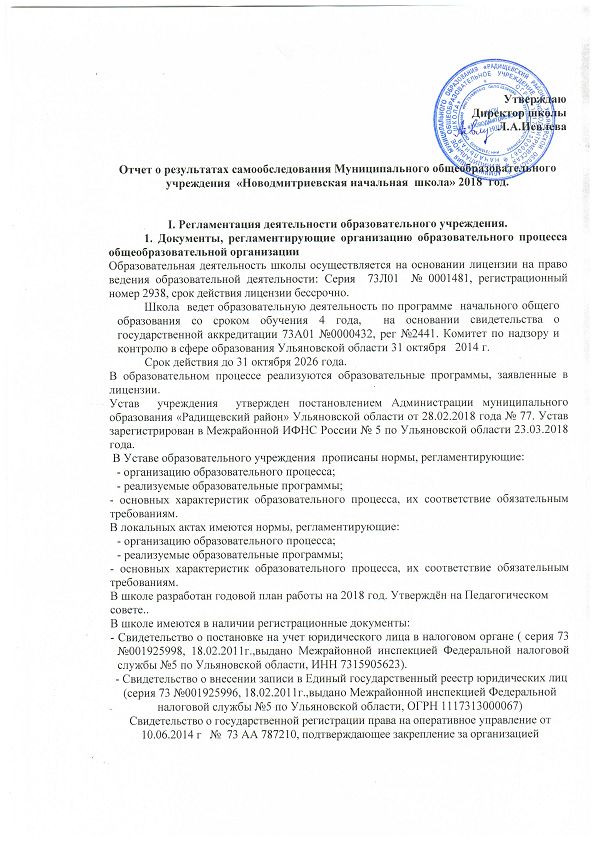 